PROGRAM IMPACT AWARDDeadline for Submission OCTOBER 20th at 5:00pm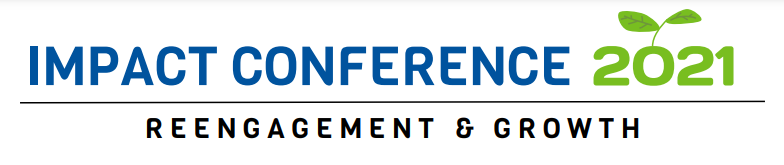 Purpose: The Program Impact Award was established to recognize exemplary performance by an individual in a program management role identified by their supervisors and peers as having consistently excelled in their leadership position and demonstrated integrity and a strong commitment to the mission and values of Communities In Schools.The Nomination Process: Nominations will be accepted from 1) current staff members within the CISNC network. Nominations will be confidential and forwarded to the Excellence Award Review (EAR) Committee made up of representatives from CIS Network leaders and CISNC Staff. Criteria: Program Impact Award recipients will have made a significant impact on their CIS affiliate and ultimately the students and families served through outstanding dedication, competence, exceptional performance, excellent service to students, and innovation as an program management leader, as demonstrated by one or more of the following: Exemplary Leadership and Performance*Leads and implements change in a positive manner and strives to ensure its success*Actively seeks ways to advance the mission beyond the status quo*An attitude of perseverance in all circumstances*Demonstrates a clear passion for staff success*Drives a high impact model implementation, using ABC+P with fidelity*Establishes effective community and partner engagement across multiple levels*Builds consensus in decision-making through solid staff and school system engagement*Exhibits a commitment to self-development of skills and knowledge*Commitment to Diversity, Equity and Inclusion is evidentNominee's Name:Nominee's Affiliate:Nominated by:Name and email address:Nomination NarrativeDescribe how the nominee has demonstrated one or more of the criteria listed above, using specific examples of how the individual demonstrates each noted characteristic. Please use as much detail as possible.Required Documentation Attachments* Please attach the following: *minimum of one letter of support, not from nominator*any essential documents that provide evidence of the nominee's excellenceReturn nomination and any required attachments to Heather Fogle hfogle@cisnc.org by October 20, 2021.